AnguillaAnguillaAnguillaDecember 2027December 2027December 2027December 2027SundayMondayTuesdayWednesdayThursdayFridaySaturday12345678910111213141516171819202122232425National Heroes and Heroines DayChristmas Day262728293031Boxing DayBoxing Day (substitute day)
Christmas Day (substitute day)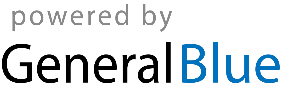 